Year 5/6 Indoor Athletics 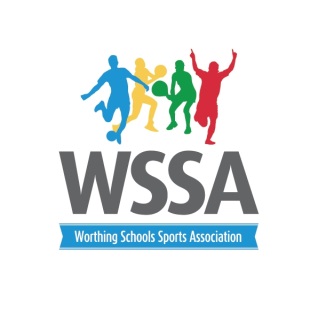 Small Schools Programme Order Track events will be year 5/6 girls followed by year 5/6 boys 3.45pm Obstacle Relay   4.00pm   Speed Bounce4.10 pm    Girls Throwing          Boys Jumping  4.20pm    Boys Throwing           Girls Jumping  4.25pm Parlauf 4.35pm 1+1 Relay 4.40pm 2+2 Relay 4.50pm 4x1 Relay 5pm   Presentation 